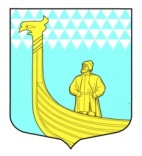 АДМИНИСТРАЦИЯМУНИЦИПАЛЬНОГО ОБРАЗОВАНИЯВЫНДИНООСТРОВСКОЕ  СЕЛЬСКОЕ ПОСЕЛЕНИЕВОЛХОВСКОГО  МУНИЦИПАЛЬНОГО РАЙОНАЛЕНИНГРАДСКОЙ  ОБЛАСТИПОСТАНОВЛЕНИЕдер. Вындин ОстровВолховский район, Ленинградская областьот «_9_ _» ноября  2017 года                                                                 №_184_ О предоставлении гражданами, претендующими на замещение должностей муниципальной службы, и муниципальными служащими администрации МО Вындиноостровское сельское поселение  Волховского муниципального района Ленинградской области  сведений о доходах, об имуществе и обязательствах имущественного характераВ соответствии с Указом Президента Российской Федерации от 18 мая 2009 года № 559 «О предоставлении гражданами, претендующими на замещение должностей федеральной государственной службы, и федеральными государственными служащими сведений о доходах, об имуществе и обязательствах имущественного характера», Федеральными законами от 02 марта 2007 года № 25-ФЗ «О муниципальной службе в Российской Федерации», от 25 декабря 2008 г. N 273-ФЗ "О противодействии коррупции", областным законом от 11 марта 2008 года № 14-оз «О правовом регулировании муниципальной службы в Ленинградской области», постановлением Губернатора Ленинградской области от 25 сентября 2009 года № 100-пг «О предоставлении гражданами, претендующими на замещение должностей государственной гражданской службы Ленинградской области и государственными гражданскими служащими Ленинградской области сведений о доходах, об имуществе и обязательствах имущественного характера», постановляю: 1.Утвердить Положение о представлении гражданами, претендующими на замещение должностей муниципальной службы и муниципальными служащими сведений о доходах, об имуществе и обязательствах имущественного характера (Приложение №1); 2. Утвердить перечень должностей муниципальной службы, при назначении на которые граждане и при замещении которых муниципальные служащие МО Вындиноостровское сельское поселение обязаны предоставлять сведения о своих доходах, об имуществе и обязательствах имущественного характера, а также сведения о доходах, об имуществе и обязательствах имущественного характера своих супруги (супруга) и несовершеннолетних детей.(Приложение 2)2.Считать утратившими силу постановление администрации МО Вындиноостровское сельское поселение  Волховского муниципального района Ленинградской области от 29 июля 2015 года № 150 «Об утверждении Порядка представления гражданами, претендующими на замещение должностей муниципальной службы в муниципальном образовании Вындиноостровское сельское поселение, и муниципальными служащими муниципального образования Вындиноостровское сельское поселение сведений о доходах, расходах, об имуществе и обязательствах имущественного характера» .3. Настоящее постановление вступает в силу со дня, следующего за днем его официального опубликования.4. Контроль за исполнением настоящего постановления оставляю за собой.Глава администрации                                                     М.А. Тимофеева  МО Вындиноостровское сельское поседениеПриложение № 1 утверждено постановлением администрации МО Вындиноостровское сельское поселение   от «___» ноября  №  ____Положение о предоставлении гражданами, претендующими на замещение должностей муниципальной службы, и муниципальными служащими администрации МО Вындиноостровское сельское поселение   Волховского муниципального района Ленинградской области   сведений о доходах, об имуществе и обязательствах имущественного характера 1.Настоящим Положением определяется порядок представления гражданами, претендующими на замещение должностей муниципальной службы (далее - должности муниципальной службы), и муниципальными служащими сведений о полученных ими доходах, об имуществе, принадлежащем им на праве собственности, и об их обязательствах имущественного характера, а также сведений о доходах супруги (супруга) и несовершеннолетних детей, об имуществе, принадлежащем им на праве собственности, и об их обязательствах имущественного характера (далее - сведения о доходах, об имуществе и обязательствах имущественного характера). 2.Обязанность представлять сведения о доходах, об имуществе и обязательствах имущественного характера в соответствии с федеральными законами возлагается: а)на гражданина, претендующего на замещение должности муниципальной службы (далее - гражданин); б) на муниципального служащего, замещавшего по состоянию на 31 декабря отчетного года должность муниципальной службы, предусмотренную перечнем должностей, утвержденным в установленном законодательством порядке (далее – муниципальный служащий); в)на муниципального служащего, замещающего должность муниципальной службы, не предусмотренную перечнем должностей, утвержденным в установленном законодательством порядке, и претендующего на замещение должности муниципальной службы, предусмотренной этим перечнем (далее - кандидат на должность, предусмотренную перечнем). 3. Сведения о доходах, об имуществе и обязательствах имущественного характера представляются по утвержденной Указом Президента Российской Федерации от 23.06.2014 года № 460 форме справки: а) гражданами - при поступлении на муниципальную службу; б)кандидатами на должности, предусмотренные перечнем, - при назначении на должности муниципальной службы, предусмотренные перечнем должностей, утвержденным в установленном законодательством порядке; в)муниципальными служащими, замещающими должности муниципальной службы, предусмотренные перечнем должностей, утвержденным в установленном законодательством порядке, - ежегодно, не позднее 30 апреля года, следующего за отчетным; 4.Гражданин, кандидат на должность, предусмотренную перечнем, при назначении на должность муниципальной службы представляет: а) сведения о своих доходах, полученных от всех источников (включая доходы по прежнему месту работы или месту замещения выборной должности, пенсии, пособия, иные выплаты) за календарный год, предшествующий году подачи документов для замещения должности муниципальной службы, а также сведения об имуществе, принадлежащем ему на праве собственности, и о своих обязательствах имущественного характера по состоянию на первое число месяца, предшествующего месяцу подачи документов для замещения должности муниципальной службы (на отчетную дату); б) сведения о доходах супруги (супруга) и несовершеннолетних детей, полученных от всех источников (включая заработную плату, пенсии, пособия, иные выплаты) за календарный год, предшествующий году подачи гражданином документов для замещения должности муниципальной службы, а также сведения об имуществе, принадлежащем им на праве собственности, и об их обязательствах имущественного характера по состоянию на первое число месяца, предшествующего месяцу подачи гражданином документов для замещения должности муниципальной службы (на отчетную дату). 5. Муниципальный служащий представляет ежегодно: а) сведения о своих доходах, полученных за отчетный период (с 1 января по 31 декабря) от всех источников (включая денежное содержание, пенсии, пособия, иные выплаты), а также сведения об имуществе, принадлежащем ему на праве собственности, и о своих обязательствах имущественного характера по состоянию на конец отчетного периода; б) сведения о доходах супруги (супруга) и несовершеннолетних детей, полученных за отчетный период (с 1 января по 31 декабря) от всех источников (включая заработную плату, пенсии, пособия, иные выплаты), а также сведения об имуществе, принадлежащем им на праве собственности, и об их обязательствах имущественного характера по состоянию на конец отчетного периода. 6. Сведения о доходах, об имуществе и обязательствах имущественного характера представляются в кадровую службу соответствующего органа местного самоуправления (далее – кадровая служба). 7.В случае если гражданин или муниципальный служащий обнаружили, что в представленных ими в кадровую службу органа местного самоуправления сведениях о доходах, об имуществе и обязательствах имущественного характера не отражены или не полностью отражены какие- либо сведения либо имеются ошибки, они вправе представить уточненные сведения в порядке, установленном настоящим Положением. Гражданин может представить уточненные сведения в течение одного месяца со дня представления сведений в соответствии с подпунктом "а" пункта 3 настоящего Положения. Кандидат на должность, предусмотренную перечнем, может представить уточненные сведения в течение одного месяца со дня представления сведений в соответствии с подпунктом "б" пункта 3 настоящего Положения. Муниципальный служащий может представить уточненные сведения в течение одного месяца после окончания срока, указанного в подпункте "в" пункта 3 настоящего Положения. 8.В случае непредставления по объективным причинам муниципальным служащим сведений о доходах, об имуществе и обязательствах имущественного характера супруги (супруга) и несовершеннолетних детей данный факт подлежит рассмотрению на соответствующей комиссии по соблюдению требований к служебному поведению муниципальных служащих и урегулированию конфликта интересов. 9. Проверка достоверности и полноты сведений о доходах, об имуществе и обязательствах имущественного характера, представленных в соответствии с настоящим Положением гражданином и муниципальным служащим, осуществляется в соответствии с законодательством Российской Федерации. 10. Сведения о доходах, об имуществе и обязательствах имущественного характера, представляемые в соответствии с настоящим Положением гражданином и муниципальным служащим, являются сведениями конфиденциального характера, если федеральным законом они не отнесены к сведениям, составляющим государственную тайну. Эти сведения предоставляются руководителю муниципального органа и другим должностным лицам муниципального органа, наделенным полномочиями назначать на должность и освобождать от должности муниципальных служащих, а также иным должностным лицам в случаях, предусмотренных федеральными законами. 11. Сведения о доходах, об имуществе и обязательствах имущественного характера муниципального служащего, его супруги (супруга) и несовершеннолетних детей в соответствии с порядком, утвержденным представителем нанимателя, размещаются на официальном сайте органа местного самоуправления, а в случае отсутствия этих сведений на официальном сайте органа местного самоуправления - предоставляются общероссийским средствам массовой информации для опубликования по их запросам. 12.Муниципальные служащие, в должностные обязанности которых входит работа со сведениями о доходах, об имуществе и обязательствах имущественного характера, виновные в их разглашении или использовании в целях, не предусмотренных законодательством Российской Федерации, несут ответственность в соответствии с законодательством Российской Федерации. 13. Сведения о доходах, об имуществе и обязательствах имущественного характера, представленные в соответствии с настоящим Положением гражданином или кандидатом на должность, предусмотренную перечнем, а также представляемые муниципальным служащим ежегодно, и информация о результатах проверки достоверности и полноты этих сведений приобщаются к личному делу муниципального служащего. 14. В случае если гражданин или кандидат на должность, предусмотренную перечнем, представившие в кадровую службу органа местного самоуправления справки о своих доходах, об имуществе и обязательствах имущественного характера, а также справки о доходах, об имуществе и обязательствах имущественного характера своих супруги (супруга) и несовершеннолетних детей, не были назначены на должность муниципальной службы, такие справки возвращаются указанным лицам по их письменному заявлению вместе с другими документами. 15. В случае непредставления или представления заведомо ложных сведений о доходах, об имуществе и обязательствах имущественного характера гражданин не может быть назначен на должность муниципальной службы, а муниципальный служащий освобождается от должности муниципальной службы или подвергается иным видам дисциплинарной ответственности в соответствии с законодательством Российской Федерации.УтвержденПостановлением администрации МОВындиноостровское сельское поселениеОт «____»  ноября  2017 года № ___Приложение 2П Е Р Е Ч Е Н Ьдолжностей муниципальной службы, при назначении на которые граждане и при замещении которых муниципальные служащие МО Вындиноостровское сельское поселение обязаны предоставлять сведения о своих доходах, об имуществе и обязательствах имущественного характера, а также сведения о доходах, об имуществе и обязательствах имущественного характера своих супруги (супруга) и несовершеннолетних детей            1. Должности муниципальной службы, отнесённые Реестром должностей муниципальной службы    1)  к высшей группе должностей муниципальной службы:   - глава администрации 2)  к старшей группе должностей муниципальной службы: -главный специалист; - ведущий специалист;